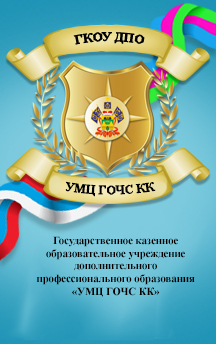                     ЧТО ДЕЛАТЬ, если ВЫ решили пойти в лес.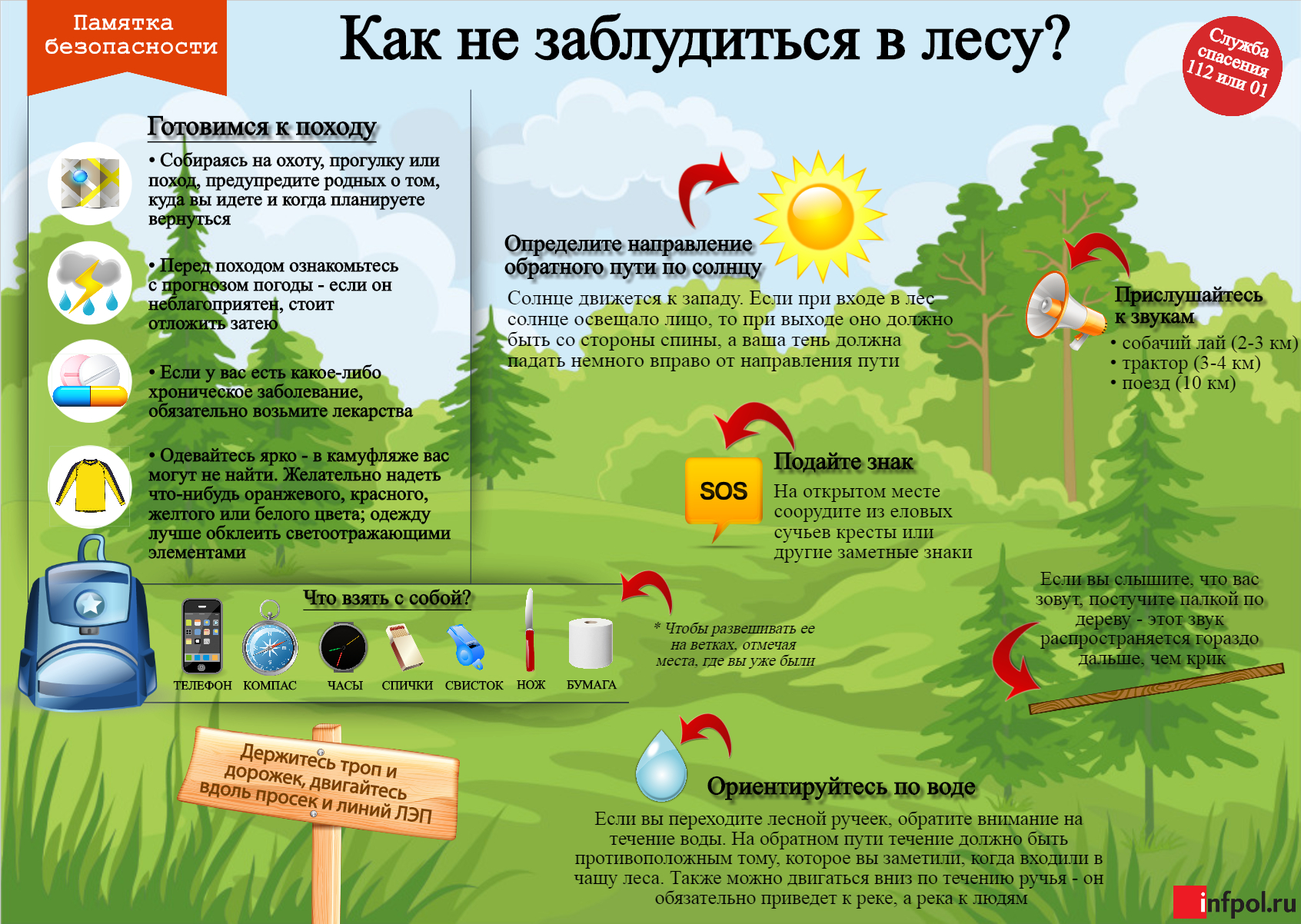 